Publicado en Madrid el 14/02/2020 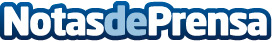 Plan de Crecimiento y Empleo Vidoomy: nuevas oficinas de MilánLa startup líder en difusión de vídeos publicitarios en soportes premium, referente en España y Latinoamérica, estrena sus nuevas oficinas en Milán y contribuye a la creación de puestos de trabajo como parte del Plan de Crecimiento y Empleo Vidoomy de 2020. Tras alcanzar un puesto referente en el sector digital advertising mediante la introducción del filtro Vidoomy opiniones, la adtech comienza a hacer visible su desarrollo a través de la expansión por EuropaDatos de contacto:Gema Calderón622575759Nota de prensa publicada en: https://www.notasdeprensa.es/plan-de-crecimiento-y-empleo-vidoomy-nuevas Categorias: Internacional Nacional Marketing Emprendedores E-Commerce Recursos humanos Oficinas http://www.notasdeprensa.es